Geachte Mevrouw, Geachte Heer, U wordt hierbij vriendelijk uitgenodigd voor de politieraad van de politiezone Rivierenland.  De digitale vergadering gaat door -  op donderdag 21 december 2023 om 21.00 uur.Gelieve, mevrouw, mijnheer, deze vergadering te willen bijwonen via livestreaam https://www.youtube.com/user/StadMechelen/featured.Eddy Bevers Bart SomersKoen Van den HeuvelGreet De bruynOPENBARE ZITTINGVoorstel data zittingen politieraad Rivierenland in 2024. Beleid. Samenwerkingsovereenkomst ZSG Antwerpen 2024. – GoedkeuringBeleid. Kennisgeving goedkeuring zonaal veiligheidsplan 2023-2026.Beleid. Zittingsverslag politieraad - Proces Verbaal politieraad donderdag 19 oktober 2023. – Goedkeuring.Facility. Beslissing tot toetreding CREAT aankoopcentrale (TMVS). - Goedkeuring.ICT. Vastlegging lastvoorwaarden en wijze van gunnen aankoop en installatie van een nieuwe cloud telefooncentrale. -Goedkeuring.Financiën - Begroting 2024. – GoedkeuringHR. Cofinanciering van politieschool Campus Vesta - Overeenkomst cofinanciering. -  Goedkeuring.HR. Verwerkingsovereenkomst tussen Campus Vesta en lokale politie Rivierenland – Goedkeuring.HR. Vacantverklaringen mobiliteitscyclus 2023/05 voor politiezone Rivierenland. – Goedkeuring.HR. Vacantverklaringen mobiliteitscyclus 2024/01 voor politiezone Rivierenland. – Goedkeuring.TGPZ - Interzonale samenwerkingsovereenkomst voor de ontwikkeling, het gebruik en het onderhoud van politionele oplossingen PZA. – Goedkeuring.BESLOTEN ZITTING/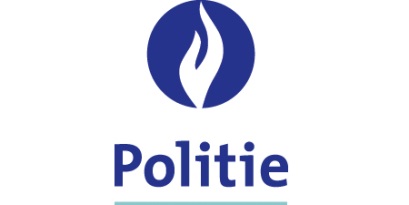 POLITIEZONERIVIERENLANDPOLITIERAAD21 december 2023AGENDA PUBLIEK